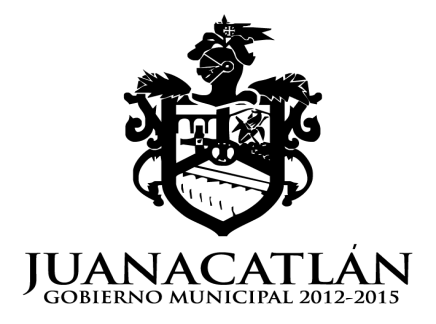 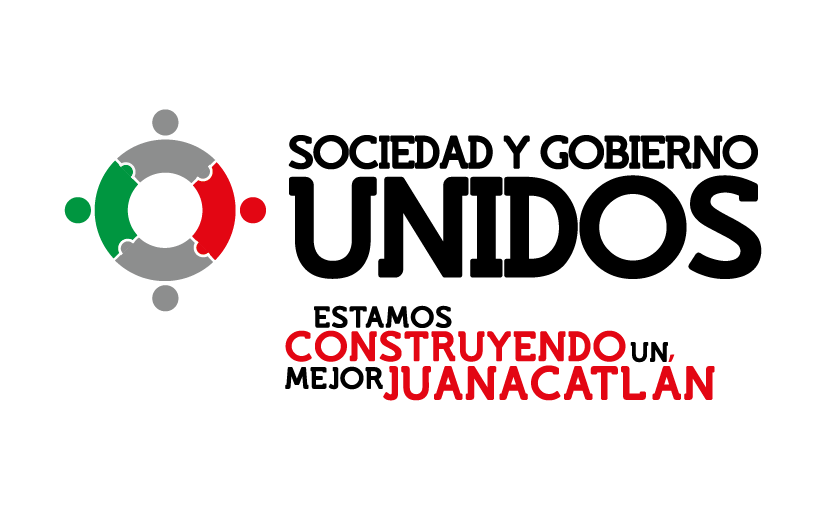 H. AYUNTAMIENTO DE JUANACATLAN, JALISCO, MEXICO.RESPONSABLE UNIDAD DE TRANSPARENCIA:   JOSUÉ BRISEÑO GUTIERREZ.INDEPENDENCIA NO. 1, COLONIA CENTRO, JUANACATLÁN, JALISCO, MEXICO,     CODIGO POSTAL 45880.Tel: (33) 37-32-39-96Tel: (33) 37-32-23-46Web: juanacatlan.gob.mxHorario: 9:00 am a 3:00 pm